Eu, ____________________________________________________________________, nº de Matrícula _________________________, na condição de proponente e possível coordenador/a da proposta de intervenção submetida ao Edital Prosis 07/2019 – UFSB: Universidade Promotora de Saúde, declaro ter acordo com os termos previstos no referido Edital. Declaro, também, a veracidade dos documentos entregues, bem como me comprometo com a prestação de contas que comprove a execução da proposta de promoção da saúde planejada, caso obtenha o incentivo financeiro da Universidade Federal do Sul da Bahia.E-mail:  _____________________________   Tel.: __________________________________________________, ______de _____________de 2019._________________________________________________Assinatura do/a estudante proponenteDADOS BANCÁRIOSNúmero do CPF: _________________________ Banco: ________________________________Agência: ____________ Dígito: _____ Operação: _______Conta Corrente: __________________ Dígito: _____EXTRATO BANCÁRIO ATUAL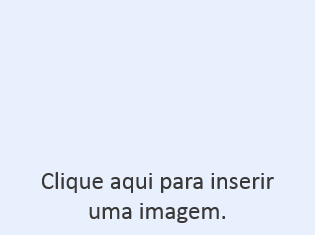 